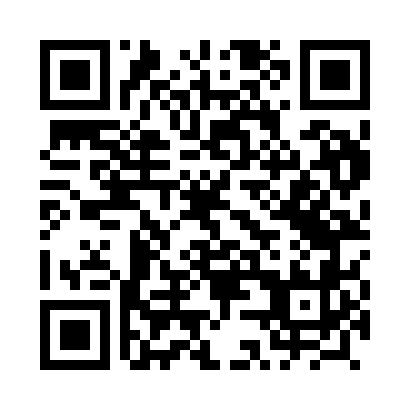 Prayer times for Wodniki, PolandMon 1 Apr 2024 - Tue 30 Apr 2024High Latitude Method: Angle Based RulePrayer Calculation Method: Muslim World LeagueAsar Calculation Method: HanafiPrayer times provided by https://www.salahtimes.comDateDayFajrSunriseDhuhrAsrMaghribIsha1Mon4:286:2712:575:247:279:192Tue4:266:2512:565:257:299:213Wed4:236:2312:565:267:309:234Thu4:206:2112:565:277:329:255Fri4:176:1812:565:297:349:286Sat4:146:1612:555:307:359:307Sun4:116:1412:555:317:379:328Mon4:086:1212:555:327:399:359Tue4:056:0912:545:337:409:3710Wed4:026:0712:545:357:429:3911Thu3:596:0512:545:367:449:4212Fri3:566:0312:545:377:459:4413Sat3:536:0112:535:387:479:4714Sun3:505:5812:535:397:499:4915Mon3:475:5612:535:407:519:5216Tue3:445:5412:535:417:529:5417Wed3:415:5212:525:437:549:5718Thu3:375:5012:525:447:569:5919Fri3:345:4812:525:457:5710:0220Sat3:315:4612:525:467:5910:0521Sun3:285:4412:525:478:0110:0722Mon3:255:4212:515:488:0210:1023Tue3:215:4012:515:498:0410:1324Wed3:185:3812:515:508:0610:1625Thu3:155:3512:515:518:0710:1826Fri3:115:3412:515:528:0910:2127Sat3:085:3212:515:538:1110:2428Sun3:045:3012:505:548:1210:2729Mon3:015:2812:505:558:1410:3030Tue2:575:2612:505:568:1610:33